PB DE HISTÓRIA(manhã)1/5NotaUNIDADE:_ 	PROFESSOR:	3º BIMESTRE/2010ALUNO(A):  	Nº  	TURMA:  	3º ano	Ensino Fundamental	DATA:	/_	_/_	_Total: 100 pontosA T E N Ç Ã OPreencha o cabeçalho de todas as páginas de sua prova.Não utilize corretor líquido e máquina de calcular.Evite pedir material emprestado durante a prova.Evite falar ou fazer barulho durante a prova, pois poderá atrapalhar seus amigos.Tenha capricho com sua letra.Faça a prova com calma, pensando bem antes de responder as questões. Não se esqueça de revê-las, antes de entregá-la.Questão 01:	(8 pontos)Um dos principais fatores que levaram ao crescimento da população urbana foi o desenvolvimento industrial. Que principal produto foi responsável pela inicialização das indústrias no Brasil?_ 	Questão 02:	(12 pontos / 2 cada)Indústria é o conjunto de atividades realizadas pelo homem para transformar matéria-prima em produtos de consumo. Assinale o que as primeiras fábricas instaladas no Brasil produziam.Questão 03:	(8 pontos)Tropeiros eram comerciantes que negociavam suas mercadorias pelo interior do Brasil. Muitos dos locais que serviam de parada para o descanso das tropas deram origem a várias cidades. Exemplifique uma cidade nascida da atuação dos tropeiros._ 	prova.pb.historia.3ano.manha.3bim.doc-CH.-MFA modernização chega à cidade à medida que ela cresce.A cidade de São Paulo se desenvolveu a partir do desenvolvimento da indústria e do café.Sublinhe as afirmativas que confirmam o desenvolvimento e o crescimento dessa cidade.Ruas foram alargadas e passaram a receber o tráfego de bondes.O gado bovino foi trazido da Europa e servia de alimento para a população.O comércio feito pelos tropeiros se destacou como a principal atividade econômica.Foram abertos escritórios, bancos, cafeterias, salões de chás e lojas de artigos de luxo.Questão 05:	(10 pontos)Observe a tabela abaixo e responda:Macarrão (Kg) – R$ 2,20 Linguiça (Kg) – R$ 5,48 Queijo (Kg) – R$ 8,75 Atum (lata) – R$ 3,52Os produtos da tabela acima são industrializados ou não-industrializados? Por quê?_ 	_ 	As condições de vida não são as mesmas para todas as pessoas, seja no campo ou na cidade.Veja as fotos abaixo.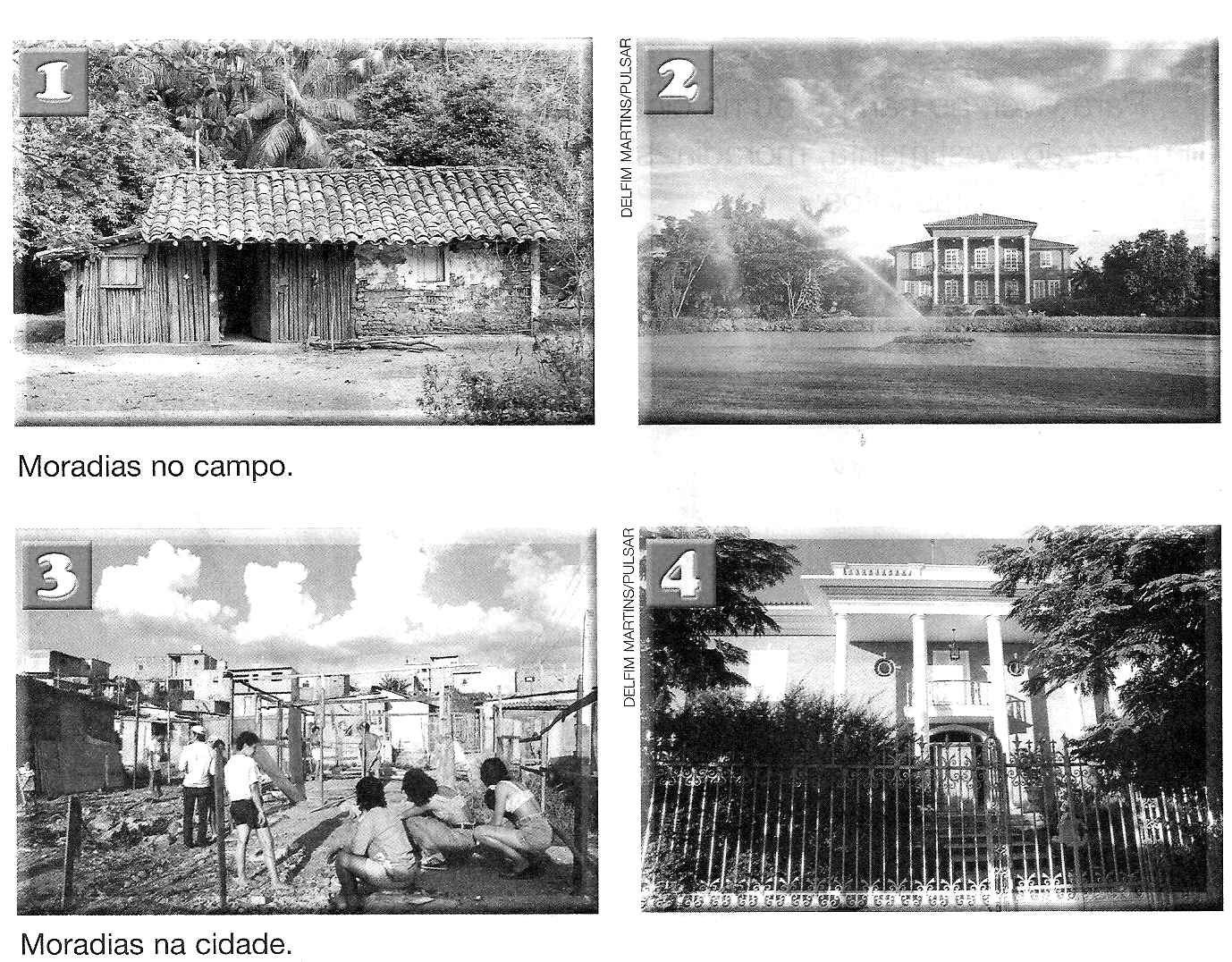 Agora, compare as fotos e responda.Quais as diferenças entre as moradias das fotos 1 e 4?_ 	_ 	Em que fotos as moradias revelam melhores condições de vida?_ 	As pessoas precisam se locomover de um lugar para outro. Para isso, usam diferentes meios de transportes, que podem ser individuais ou coletivos.Que meios de transporte eram mais utilizados há cerca de cem anos atrás?Circule-os.metrô	charretes	cavalo	táxi	carroçasQuais são os meios de transporte coletivos usados atualmente nas grandes cidades?_ 	Questão 08:	(10 pontos / 5 cada)As imagens abaixo mostram como o número de carros nas ruas vai aumentando cada vez mais com o passar dos anos.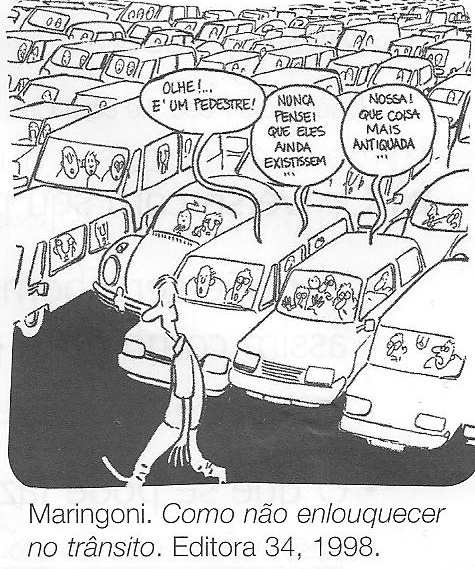 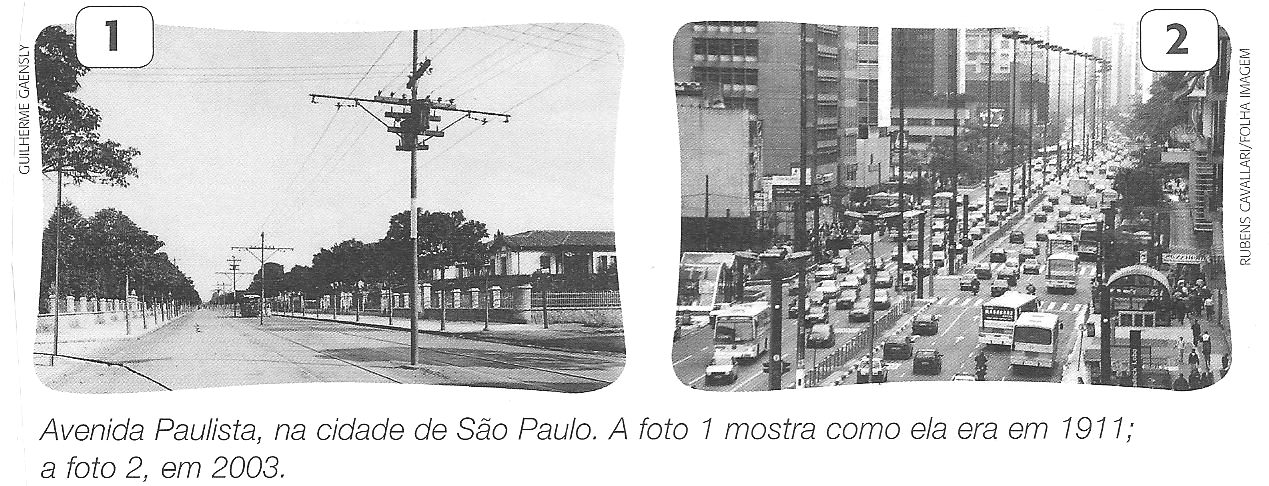 Observe a charge ao lado e responda:Qual é a sua opinião sobre essa situação?_	__	__	_Indique uma solução possível para o problema apresentado._ 	_ 	_ 	Questão 09:	(6 pontos)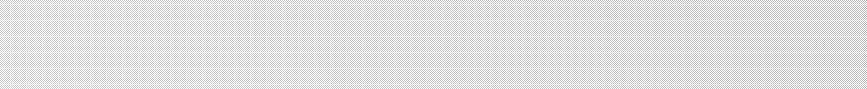 Uma sociedade melhor e mais justa é aquela em que todas as pessoas decidem junto o que é melhor para todos.Muitas  pessoas  moram em favelas. Outras  moram sob pontes  ou viadutos, em praças ou simplesmente nas calçadas das grandes cidades.O que você acha que pode ser feito para solucionar o problema de moradia nas grandes cidades?_ 	_ 	Questão 10:	(12 pontos / 4 cada)Governar  é  dirigir  ou  administrar.  Todo  o  município  precisa  ser  governado  e administrado.Leia as afirmativas abaixo e assinale a correta com um ( x ).Elaboram as leis do município.(	) Secretários.	(	) Vereadores.	(	) Prefeitos.Executam as leis e administram o município.(	) Secretários.	(	) Vereadores.	(	) Prefeitos.São responsáveis pelas áreas como educação, saúde, transporte, planejamento, entre outros no município.(	) Secretários.	(	) Vereadores.	(	) Prefeitos.(	) tecidos(	) roupas(	) suco de uva(	) calçados(	) tapetes(	) chocolate